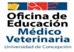 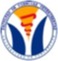 Calendario Talleres dirigido a estudiantes de Medicina Veterinaria 1º a 5º año de carreraCAMPUS CHILLÁNTaller: “Reencontrándonos: vuelta a la presencialidad”2º año:  Lunes 21 de marzo          -   11:15-13.00 horas. Aud. Suarez Fanjul3º año:  Viernes 25 de marzo       -   11:15-13.00  horas. Aud. Suarez Fanjul4º año:  Miércoles 23 de marzo   -   09:15- 11.00 hrs. Aud. Suarez Fanjul5º año:  Miércoles 23 de marzo    -  13:15-15.00 horas . Sala ClínicaCampaña Salud MentalTaller: “Está bien pedir ayuda: Cuidemos nuestra salud mental”1º año: Jueves 24 de marzo         12:15 a 14:00 horas. Sala 19 2º año : Lunes 28 de marzo         -    11:15-13.00 horas. Aud. Suarez Fanjul3º año: Viernes 01 de abril           -    11:15-13.00 horas. Aud. Suarez Fanjul4º año: Miércoles 30 de marzo    -   09:15-11.00 hrs. Aud. Suarez Fanjul 5º año: Miércoles 30 de marzo     -    13:15-15.00 horas. Sala ClínicaTaller: “Administración y Gestión de nuestro Tiempo”1º año: Jueves 31 de marzo        -     12:15 a 14:00 horas. Sala 192º año: lunes 4 de abril         -    11:15-13.00 horas. Aud. Suarez Fanjul3º año: viernes 08 de abril          -    11:15-13.00 horas Taller: “Gestión emocional”1º año: jueves 07 de abril           -      12:15 a 14:00 horas. Sala 19Calendario Talleres dirigidos a estudiantes de Medicina Veterinaria 1º a 5º año de carreraCAMPUS CONCEPCIÓNTaller: “Reencontrándonos: vuelta a la presencialidad”2º año:  martes 22 de marzo – 15.00 a 17.00 hrs.3º año:  miércoles 23 de marzo – 17.00 a 19.00 hrs.4º año: martes 22 de marzo – 09.00 a 11.00 hrs. 5º año: viernes 25 de marzo – 17.00 a 19.00 hrs.  Taller: “Administración y Gestión de nuestro Tiempo”1º año: lunes 28 de marzo – 15.00 a 17.00 hrs.2°año: martes 29 de marzo - 09.00 a 11.00 hrs.3º año: miércoles 30 de marzo – 17.00 a 19.00 hrs.  Campaña Salud MentalTaller: “Está bien pedir ayuda: Cuidemos nuestra salud mental”1º año: lunes 21 de marzo – 15.00 a 17.00 hrs.2º año: martes 5 de abril – 09.00 a 11.00 hrs. 3º año: miércoles 06 de abril – 12.00 a 14.00 hrs.4º año: martes 12 de abril - 09.00 a 11.00 hrs. 5º año: miércoles 13 de abril – 12.00 a 14.00 hrs.  Taller: “Gestión emocional”1º año: lunes 4 de abril           -     15.00 a 17.00 hrs. 